.**2 RESTARTS walls 4 & 8 after 16 cts*1 TAG at end of wall 9START after 32 counts at beat w/lyricsS1:  2 Walks, R Mambo, L Mambo, 2 – ¼ R “Heel” PivotsS2:  R Sweep, Vine, L Side Rock-step, Vine, ½ R Untwist***RESTART WALL 4 & 8S3:  R Fwd Step, ½ R Pivot, 2 Points, L Step, 4 Point Pattern w/ SlideS4:  ¼ L Turn into Coaster, 2 Walks, ½ L Pivot, ¼ L Pivot***TAG end of WALL 9 – 4ct (1 ¼ R turning walks) R-L-R-LNOTE: This Tag RESETS dance to use 2 new walls, your “side” walls (9:00 & 3:00) instead of the previous “front & back” walls (12:00 & 6:00)Created 06/03/18 stepsheet by Annemarie DunnContact: wordinmotionap2g@yahoo.comIt's Delicate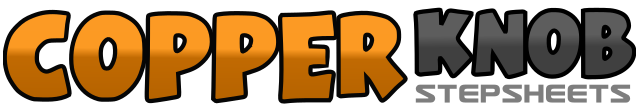 .......Count:32Wall:2Level:Improver.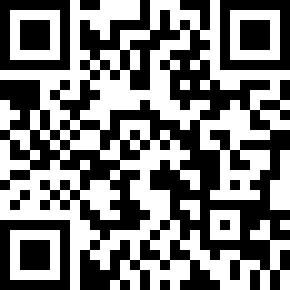 Choreographer:Eliott Mar (USA) - June 2018Eliott Mar (USA) - June 2018Eliott Mar (USA) - June 2018Eliott Mar (USA) - June 2018Eliott Mar (USA) - June 2018.Music:Delicate - Taylor SwiftDelicate - Taylor SwiftDelicate - Taylor SwiftDelicate - Taylor SwiftDelicate - Taylor Swift........1-2R fwd step - L fwd step3&4R fwd step - L recover weight in place - R back step5&6L back step – R recover weight in place – L fwd step7- 8Lift & drop heels for ¼ R pivot turn(3:00)  – Repeat ending with weight on R foot (6:00)1,Transferring weight onto L sweep R back2&3Cross R step back behind L – L side step – Cross R step in front over L4-5L side step – recover weight on R6&7, 8L cross step behind R – R side step – L cross step in front over R, Untwist ½ R turn (12:00)1, 2-3R fwd step, L fwd step – ½ R pivot turn onto R (6:00)4-5, &L point fwd – L point side, L step nxt to R to “switch” weight6&7&R point side – R point crossing  in front over L – R point side – R point crossing in back behind L8R side “slide” stepping big step to R dragging L foot1&2¼ L Turn into a L back step – R step nxt to L – L fwd step (3:00)3-4, 5-6   2fwd steps R – L, R fwd step – ½ L pivot turn weight onto L (9:00)7-8R fwd step – ¼ L Pivot turn weight onto L (6:00)